To our fantastic PTO, At a recent Growth Mindset meeting, the classroom teachers voiced a request to make the picture books we use to teach and reinforce the concepts more available. The teachers requested the Growth Mindset team create and make available a bucket of bagged Growth Mindset picture books that include annotations and lesson plans. While we have most of these books in the library, there is a significant chance the specific book they are looking for might be checked out to a student and therefore not available for several weeks. Additionally, it wouldn’t be a good fit to include annotations and lesson plans in the circulated library books. Having a separate bucket available for the teachers makes their process of matching the right book to the right moment and their particular students more effective and efficient, saving them valuable planning time and providing for assured access, allowing them to seize opportunities that arise. The following is the list of books we are requesting. The prices given are retail; we can likely obtain the books at (at least) 20% off so the total amount requested reflects that discount. We are requesting $531.85  to purchase the below books, plus $104.40 to purchase book bins and book bags and $200 to purchase additional growth mindset materials, for a total request of $836.25Thank you for your consideration! Sara Zoe PattersonDonna TurcoErin LaneJaclyn NutterKaren MarceauLinda BealTracie GebhartThe Little Engine That Could by Watty Piper ISBN: 9780399244674 $17.99 
Perseverance, positive self-talk
 A Balloon for Isabel by Deborah Underwood ISBN: 9780061779879 $16.99
Try again a different way, resilience, empathy, flexibilityFlight School by Lita Judge ISBN: 9781442481770 $17.99
Optimism, Perseverance, Try again a different wayBig Red Lollipop by Rukhsana Khan ISBN: 9780670062874 $16.00
EmpathyThe Most Magnificent Thing by Ashley Spires ISBN: 9781554537044 $16.95
Flexible thinking, resilienceEveryone Can Learn to Ride a Bicycle by Chris Raschka ISBN: 9780375870071 $16.99
PerseveranceRosie Revere Engineer by Andrea Beaty ISBN: 9781419708459 $17.95
Failure can be a part of learningEmmanuel’s Dream by Laurie Ann Thompson ISBN: 9780449817445 $17.99
Resilience Nadia: The Girl Who Couldn’t Sit Still by Karlin Gray ISBN: 9780544319608 $17.99
Persistence in the face of failureDrum Dream Girl: How One Girl’s Courage Changed Music by Margarita Engle and Rafael López ISBN: 9780544102293 $16.99
PerseveranceHana Hashimoto, Sixth Violin by Chiere Uegaki ISBN: 9781894786331 $16.95
PersistenceWhat Do You Do With a Problem? by Kobi Yamada ISBN: 9781943200009 $16.99
ResilienceThe OK Bookby Amy Krouse Rosenthal ISBN: 9780061152559 $12.99
 Optimism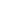 The Girl Who Never Made Mistakes by Mark Pett ISBN: 9781402255441 $14.99
ResilienceThe Dot by Peter Reynolds ISBN: 9780763619619 $14.00
ResilienceThe Thing Lou Couldn’t Do by Ashley Spires ISBN: 9781771387279 $17.95
ResilienceShe Persisted: 13 American Women Who Changed the World by Chelsea Clinton ISBN: 9781524741723 $17.99
PersistenceHow to Catch a Star, Oliver Jeffers ISBN: 9780399242861 $17.99
Flexible thinking, persistence, “try again a different way”Whistle for Willie by Ezra Jack Keats ISBN: 9780140502022 $6.99
PersistenceLast Stop on Market Street by Matt de la Pena  9780399257742 $16.99
EmpathyThose Shoes by Maribeth Boelts ISBN: 9780763642846 $6.99
EmpathyOh No, George! by Chris Haughton ISBN: 9780763655464 $15.99 
Resilience, optimismLily the Unicorn by Dallas Clayton ISBN: 9780062116680 $17.99
OptimismThe Story of Ferdinand the Bull by Munro Leaf ISBN: 9780448456942 $4.99
Perseverance, Optimism, FlexibilityOnly One You by Linda Kranz ISBN: 9780873589017 $12.95
Optimism, FlexibilityNobody's Perfect by David Elliot ISBN: 9780763666996 $16.99
Optimism, FlexibilityI Think I Am by Louise Hay ISBN: 9781401922085 $15.99
OptimismBubble Gum Brain… Ready, Get Mindset… Grow by Julia Cook $9.95 ISBN: 9781937870430 
FlexibilityMindsets for Parents: Strategies to Encourage Growth Mindsets in Kids $16.95 ISBN: 9781618215246The Book of Mistakes by Corinna Luyken $18.99 ISBN: 9780735227927Thanks for the Feedback by Julia Cook $8.28Flexibility Hana Hashimoto, sixth Violin by Cheri Uegaki $13.15ResilienceSalt in his Shoes by Deloris Jordan and Roslyn Jordan - $15.19    Resilience    Stuck by Oliver Jeffers $14.84 Flexible ThinkingBeautiful Oops! by Barney Salzberg ISBN: 9780761157281 $14.95
ResilienceAdditional ItemsLarge Clearview Book Pouches - Really Good Stuff - 16 - $59.88 (To Store Books, Lessons and Materials)Large Tub - Really Good Stuff - 2 - $23.20 (To Store Books Bags)Square Glass Mirrors 3” 5/Pkg - Amazon - 20 -$21.32  (Optimism Lesson)We were hoping to acquire multiple posters for classroom use in order to promote a common (growth mindset) language throughout the building.  We were also hoping to purchase items such as stickers, pencils, materials for lessons, brains, ect.  to motivate and encourage students to incorporate growth mindset strategies into their daily lives - $200